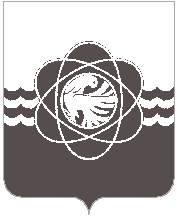 72 сессии третьего созываот 31.03.2014 № 871Об утвержденииизбирательных округовВ соответствии со ст.39 Федерального закона от 06.10.2003 №131-ФЗ «Об общих принципах организации местного самоуправления в Российской Федерации», ст.18 Федерального закона от 12.06.2002 №67-ФЗ «Об основных гарантиях избирательных прав и права на участие в референдуме граждан Российской Федерации», ст.10 Закона Смоленской области от 03.07.2003 №41-з «О выборах органов местного самоуправления в Смоленской области», учитывая рекомендации постоянных депутатских комиссий по вопросам законности, правопорядка и защиты прав граждан и по социальным вопросам, Десногорский городской Совет Р Е Ш И Л:1. Для проведения выборов депутатов Десногорского городского Совета 4-го созыва утвердить четыре многомандатных избирательных округа в муниципальном образовании «город Десногорск» Смоленской области.2. Утвердить схему многомандатных избирательных округов для выборов депутатов Десногорского городского Совета 4-го созыва муниципального образования «город Десногорск» Смоленской области согласно Приложению №1. 3. Настоящее решение вступает в силу после опубликования в газете «Десна».Глава муниципального образования «город Десногорск» Смоленской области 	                       		        В.Н.Блохин